Publicado en Madrid el 01/08/2019 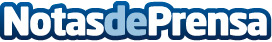 Segundas rebajas Casaktua.com: más de 1.600 inmuebles con descuentos de hasta el 40%Las viviendas seleccionadas cuentan con un precio medio final de 85.000€, 117 m2 de superficie media y 2 habitaciones de promedio. Por su parte, los locales y las naves tienen un coste promedio de 110.000€ y 146.000€, respectivamenteDatos de contacto:Autor91 411 58 68Nota de prensa publicada en: https://www.notasdeprensa.es/segundas-rebajas-casaktua-com-mas-de-1-600 Categorias: Inmobiliaria Finanzas Recursos humanos Construcción y Materiales http://www.notasdeprensa.es